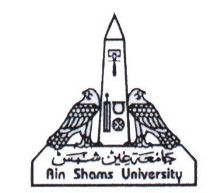 كلية التربية النوعيةقسـم الإعلام التربويالعلاقة بين العناصر التيبوغرافية في مجلات الأطفال وتذكرهم للمعلوماترسالة مقدمة لنيل درجة الماجستير في الإعلام إعدادشيماء صبري عبد الحميد أحمد حلوةالمعيدة بقسم الإعلام التربوي – كلية التربية النوعية – جامعة بنهاإشراف1430ه- 2009مملخص الدراسةمقدمة    تعد مجلات الأطفال من أهم الوسائل الإعلامية التي تساهم في تكوين وبناء شخصية الطفل وتشكيل الطفل وإمداده بالمعلومات المختلفة بالإضافة إلى تثقيفه وتسليته وتنشئته تنشئة اجتماعية وثقافية عن طريق عنصر القيم والاتجاهات السلوكية الايجابية من جيل لآخر من خلال الصور والرسوم .     ولذا تهتم مجلات الأطفال بالعناصر التيبوغرافية الفعالة لجذب انتباه القراء إليها فنجد أنها تهتم بالصورة الصحفية التي تزيد انتباه وإدراك الطفل للموضوعات وتعبر وتحاكي خيال الطفل وتنمي لديه حب المعرفة ودقة الملاحظة وتساعده على تذكر المعلومات .      وتهتم مجلات الأطفال بالألوان والرسوم والعناوين والجداول والأرضيات والفواصل والزوايا المزخرفة بشكل جمالي يحقق التناغم لتقديم مادة مطبوعة يسهل الإطلاع عليها وتحقيق شخصية مميزة للمجلة عن سائر المجلات الأخرى.       انطلاقاً من ذلك يصبح تقييم ورصد العلاقة بين العناصر التيبوغرافية المتنوعة وتذكر المعلومات أمراً ضرورياً يجب أن تتوقف الباحثة أمامه تسعي من خلاله إلى دراسة هذه العلاقة. مشكلة الدراسة:      تتحدد مشكلة الدراسة في التعرف على دور العناصر التيبوغرافية المتنوعة في تذكر الطفل للمضمون المقدم في مجلات الأطفال في إطار نظرية تمثيل المعلومات وذلك من خلال إجراء دراسة ميدانية على الأطفال في مرحلة الطفولة المتأخرة وتفضيلهم للعناصر التيبوغرافية ودورها في انتباه وإدراك وفهم وتذكر الأطفال للمعلومات .أهداف الدراسة:  1- التعرف على الدور الذي تلعبه العناصر التيبوغرافية في تنمية العمليات المعرفية . 2 -التعرف على الموضوعات التي يقبل الطفل على قراءتها . 3- التعرف على العلاقة بين العناصر التيبوغرافية والمتغيرات الديموجرافية . 4- التعرف على مدى إقبال الأطفال على العناصر التيبوغرافية في مجلات الأطفال .  أهمية الدراسة: تتضح الأهمية في النقاط التالية:-1- تفسير العمليات المعرفية المرتبطة بتذكر المعلومات لدي الطفل .2-اختبار فرضيات علم النفس المعرفي في الانتباه والفهم والتذكر مع تفضيل الأطفال العناصر التيبوغرافية المتنوعة .3-تساعد القائمين على إعلام الطفل في اختيار العناصر التيبوغرافية التي تقبل عليها الطفل. 4-أهمية العناصر التيبوغرافية في إعطاء شخصية مميزة للمجلات .5-أهمية المرحلة العمرية التي تدرسها مرحلة الطفولة المتأخرة .تساؤلات الدراسة: ما العلاقة بين العناصر التيبوغرافية في مجلات الأطفال وتذكرهم المعلومات ؟ ويتضمن السؤال الرئيسي مجموعة من التساؤلات الفرعية .1. ما مدي تعرض الطفل لمجلات الأطفال من عدمه وما أسباب ذلك ؟2. ما مصادر حصول الطفل على المجلات ؟3. ما نوعية العناصر التيبوغرافية التي يقبل عليها الطفل في المجلات ؟4. ما العناصر التيبوغرافية التي يفضلها الطفل في الموضوعات التي تقدمها مجلات الأطفال ؟5. ما مدي مساعدة العناصر التيبوغرافية في مجلات الأطفال تنمية انتباه وإدراك الطفل للمعلومات  ؟6. ما مدي مساعدة العناصر التيبوغرافية في مجلات الأطفال في فهم الطفل المعلومات  ؟7. ما مدي مساعدة العناصر التيبوغرافية في تذكر الطفل للمعلومات ؟فروض الدراسة: تحاول الدراسة التحقق من الفرض الرئيسي:-"توجد علاقة ارتباط ذات دلالة إحصائية بين العناصر التيبوغرافية في مجلات الأطفال وتذكرهم للمعلومات" .ويتضمن الفرض الرئيسي مجموعة من الفروض الفرعية:-1- توجد فروق ذات دلالة إحصائية بين عينة أطفال الريف وعينة أطفال الحضر في اختيار العناصر التيبوغرافية.2- توجد فروق ذات دلالة إحصائية بين الذكور والإناث في اختيار العناصر التيبوغرافية. 3- توجد فروق ذات دلالة إحصائية بين عينة أطفال الريف وعينة أطفال الحضر في أسباب اختيار العناصر التيبوغرافية. 4- توجد فروق ذات دلالة إحصائية بين الذكور والإناث في أسباب اختيار العناصر التيبوغرافية. 5- توجد علاقة ارتباط ذات دلالة إحصائية بين درجة أهمية العناصر واختيار أفراد العينة للعناصر التيبوغرافية.6- توجد فروق ذات دلالة إحصائية بين عينة أطفال الريف وعينة أطفال الحضر في جذب العناصر التيبوغرافية  للانتباه وإلادراك للمعلومات.7-توجد فروق ذات دلالة إحصائية بين الذكور والإناث في جذب العناصر التيبوغرافية  للانتباه والإدراك للمعلومات.8- توجد علاقة ارتباط  ذات دلالة إحصائية بين درجة جذب الانتباه  للعناصر التيبوغرافية وبين إدراك أفراد العينة للمعلومات .9- توجد فروق ذات دلالة إحصائية بين عينة أطفال الريف وعينة أطفال الحضر في مساعدة العناصر التيبوغرافية على فهم المعلومات. 10-توجد فروق ذات دلالة إحصائية بين الذكور والإناث في مساعدة العناصر التيبوغرافية على فهم المعلومات .11- توجد علاقة ارتباط ذات دلالة إحصائية بين العناصر التيبوغرافية وبين درجة فهم أفراد العينة للمعلومات .12- توجد فروق ذات دلالة إحصائية بين عينة أطفال الريف وعينة أطفال الحضر في مساعدة العناصر التيبوغرافية على تذكر المعلومات.13-توجد فروق ذات دلالة إحصائية بين الذكور والإناث في مساعدة العناصر التيبوغرافية على تذكر المعلومات.14- توجد علاقة ارتباط ذات دلالة إحصائية بين العناصر التيبوغرافية وبين درجة تذكر أفراد العينة للمعلومات .نوع الدراسة: تنتمي هذه الدراسة إلى البحوث الوصفية وتستهدف وصف وتحليل العلاقة بين العناصر التيبوغرافية المتنوعة في مجلات الأطفال وفي تذكر الطفل المعلومات. منهج الدراسة: اعتمدت هذه الدراسة على منهج المسح الإعلامي الذي يعد جهداً علمياً منظماً للحصول على المعلومات المفصلة عن الظاهرة (وأوصاف عن الظاهرة) .محل الدراسة " عن علاقة العناصر التيبوغرافية في مجلات الأطفال وتذكرهم المعلومات " .أدوات جمع البيانات:  تعتمد هذه الدراسة على أداة الاستبيان كأداة بحثية وطبقت على عينة من طلاب المدارس في مرحلة الطفولة المتأخرة من (9-12سنة) .عينة الدراسة: أجريت الدراسة على عينة طبقية عشوائية من الأطفال في مرحلة الطفولة المتأخرة من(9-12سنة)  من المدارس الحكومية بنين وبنات .مجتمع الدراسة: حددت الباحثة مجتمع الدراسة مرحلة التعليم الأساسي من الصف الرابع والخامس والسادس الابتدائي والصف الأول الإعدادي بمحافظة القليوبية . الإطار الزمني للدراسة:طبقت الباحثة الدراسة الميدانية على عينة من التلاميذ في مرحلة الطفولة المتأخرة من يوم الأربعاء الموافق( 10-10-2007 إلى 10-12-2007) .المعالجة الإحصائية لعينة الدراسة: -النسب المئوية والتكرارات والمتوسط الحسابي.- أسلوب T – Test لاختبار معنوية الفروق بين المجموعات .- اختبار كا2 للتعرف على دلالة الفروق بين متغيرات الدراسة .- تحديد درجات الحرية ودلالاتها .أهم النتائج: كشفت النتائج عن :-1- ارتفاع قراءة مجلات الأطفال بين الأطفال عينة الدراسة               بنسبة( 92.11% ).2- ارتفاع نسبة قراءة المجلات في الحضر عن الريف .3- كشف النتائج عن مدي تعرض الأطفال للمجلات بصفة دورية .4- ارتفاع نسبة الأطفال الذين يقرأ ون المجلات لمستوي الوالد التعليمي المتوسط والمرتفع .5- أهم الموضوعات التي يفضل الأطفال قراءتها الموضوعات الدينية في المقام الأول ثم المعلومات الفنية والرياضية والقصص والنوادر والغاز ومسابقات وأخيراً المعلومات السياسية. 6- وجود فروق ذات دلالة إحصائية بين عينة أطفال الريف وعينة أطفال الحضر في اختيار العناصر التيبوغرافية. 7- وجود فروق ذات دلالة إحصائية بين الذكور والإناث في اختيار العناصر التيبوغرافية.8- وجود فروق ذات دلالة إحصائية بين عينة أطفال الريف وعينة أطفال الحضر في أسباب اختيار العناصر التيبوغرافية.9-وجود فروق ذات دلالة إحصائية بين الذكور والإناث في أسباب اختيار العناصر التيبوغرافية10- وجود علاقة ارتباط ذات دلالة إحصائية بين درجة أهمية العناصر واختيار أفراد العينة للعناصر التيبوغرافية. 11- وجود فروق ذات دلالة إحصائية بين عينة أطفال الريف وعينة أطفال الحضر في جذب العناصر التيبوغرافية للانتباه وإدراك المعلومات. 12-وجود فروق ذات دلالة إحصائية بين الذكور والإناث في جذب العناصر التيبوغرافية للانتباه وإدراك المعلومات.13- وجود علاقة ارتباط ذات دلالة إحصائية بين درجة جذب العناصر التيبوغرافية للانتباه وبين إدراك أفراد العينة للمعلومات. 14- وجود فروق ذات دلالة إحصائية بين عينة أطفال الريف وعينة أطفال الحضر في مساعدة العناصر التيبوغرافية على فهم المعلومات. 15- وجود فروق ذات دلالة إحصائية بين الذكور والإناث في مساعدة العناصر التيبوغرافية على فهم المعلومات 16- وجود علاقة ارتباط ذات دلالة إحصائية بين العناصر التيبوغرافية ودرجة فهم أفراد العينة. 17- وجود فروق ذات دلالة إحصائية بين عينة أطفال الريف وعينة أطفال الحضر في مساعدة العناصر التيبوغرافية على تذكر المعلومات18- وجود فروق ذات دلالة إحصائية بين الذكور والإناث في مساعدة العناصر التيبوغرافية على تذكر المعلومات.19- وجود علاقة ارتباط ذات دلالة إحصائية بين العناصر التيبوغرافية وبين درجة تذكر أفراد العينة للمعلومات.ومن خلال ما سبق ثبت صحة الفرض الرئيسي للدراسة الذي ينص على أنه: توجد علاقة ذات دلالة إحصائية بين العناصر التيبوغرافية في مجلات الأطفال وتذكر الأطفال المعلومات .  أ.م0د/ طه محمد بركات                     أ.م.د/ سلام أحمد عبدهأستاذ الإعلام المساعد  بكلية التربية النوعية – جامعة عين شمس                                                                      أستاذ الإعلام المساعدبكلية التربية النوعية – جامعة عين شمس